Nazwa i adres Zamawiającego:Miejskie Przedsiębiorstwo Oczyszczania Sp. z o. o. z siedzibą w Toruniu przy ul. Grudziądzkiej 159,  wpisana do Krajowego Rejestru Sądowego prowadzonego przez VII Wydział Gospodarczy Sądu Rejonowego w Toruniu pod numerem 0000151221, posiadająca NIP 879-016-92-80, Regon 870525973, o kapitale zakładowym wynoszącym 13 618 000 złDane dotyczące Wykonawcy:Firma: …………………..……………………………….………………………………………………..……Siedziba:.………………..……………………………………………………………………………………….NIP:…………………..………………; Regon:……………………………….Dane kontaktowe Wykonawcy:Nr telefonu:………………………………… ;Nr faksu: ……………..……………………Adres poczty elektronicznej: ……………………………………………………………………………..Oferuję wykonanie przedmiotu zamówienia za cenę brutto:.......................................................................zł, 
w tym ………………………………………………….zł netto.2.	Powyższa cena została obliczona zgodnie z poniższą tabelą:Oświadczam, że spełniam warunki udziału w postępowaniu.Oświadczam, że zapoznałem się z opisem przedmiotu zamówienia i nie wnoszę do niego zastrzeżeń.Uważam się za związanego niniejszą ofertą przez okres 30 dni od upływu terminu składania ofert.Zapoznałem się z treścią projektu umowy, nie wnoszę do niego zastrzeżeń 
i zobowiązuję się do zawarcia umowy na warunkach w niej określonych w przypadku gdyby uznano moją ofertę za najkorzystniejszą.       ........................... dnia .........................................................................................................[ podpis wykonawcy ]WYKAZ OSÓB, KTÓRE BĘDĄ UCZESTNICZYĆ W WYKONYWANIU ZAMÓWIENIAOświadczam, że dysponuję niżej wymienionymi osobami, które będą uczestniczyć w realizacji zamówienia oraz posiadają kwalifikacje i doświadczenie określone w zapytaniu ofertowym:……………………………                                 …………………………………………..Nazwa i adres Wykonawcy				     Imienna pieczątka i podpis(lub pieczątka firmowa) 				osoby upoważnionej lub osób upoważnionych...............................dn. ..........................................2019 r.WYKAZ WYKONANYCH USŁUGNa potwierdzenie wykonania ww. usług dołączam dowody określających czy te lub usługi zostały wykonane lub są wykonywane należycie, przy czym dowodami, o których mowa, są referencje bądź inne dokumenty wystawione przez podmiot, na rzecz którego usługi były wykonywane, a jeżeli z uzasadnionej przyczyny o obiektywnym charakterze wykonawca nie jest w stanie uzyskać tych dokumentów - oświadczenie wykonawcy.……………………………                                 …………………………………………..Nazwa i adres Wykonawcy				     Imienna pieczątka i podpis(lub pieczątka firmowa) 				osoby upoważnionej lub osób upoważnionych...............................dn. ..........................................2019 r.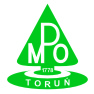 System Zarządzania JakościąProcedura ZakupyFORMULARZ  OFERTOWYświadczenie usług dla pracowników Miejskiego Przedsiębiorstwa Oczyszczania Sp. z o.o. w Toruniu z zakresu szkoleń okresowych: bhp, p.poż i szkoleń z pierwszej pomocy przedmedycznejProcedura ZakupyFORMULARZ  OFERTOWYświadczenie usług dla pracowników Miejskiego Przedsiębiorstwa Oczyszczania Sp. z o.o. w Toruniu z zakresu szkoleń okresowych: bhp, p.poż i szkoleń z pierwszej pomocy przedmedycznejZnak: SP/P-04/2019Załącznik nr 1 Z z dnia …………..Znak: SP/P-04/2019Rodzaj szkoleniaCzasookresIlość osób(przewidywana)Cena jednostkowa szkolenia zł (netto)Łączna cena szkolenia zł (netto)(iloczyn przewidywanej ilości osób oraz ceny jednostkowej netto za szkolenie)Szkolenie okresowe dla pracodawców i osób kierujących pracownikami co 5 lat14Szkolenie okresowe dla pracowników administracyjno - biurowychco 6 lat11Szkolenie okresowe dla pracowników zatrudnionych na stanowiskach robotniczychco 3 lata85Szkolenie z zakresu udzielania pierwszej pomocy przedmedycznej (kurs podstawowy 3 godz.)-85Szkolenie z zakresu udzielania pierwszej pomocy przedmedycznej (kurs 8 godz.)-15Razem (cena łączna) netto:---System Zarządzania JakościąProcedura ZakupyWYKAZ OSÓB, KTÓRE BĘDĄ UCZESTNICZYĆ W WYKONYWANIU ZAMÓWIENIAProcedura ZakupyWYKAZ OSÓB, KTÓRE BĘDĄ UCZESTNICZYĆ W WYKONYWANIU ZAMÓWIENIAZnak: SP/P-04/2019Załącznik nr 2Znak: SP/P-04/2019Lp.Imię i nazwiskoDoświadczenie w zakresie przeprowadzania szkoleń z zakresu bhp i ppoż jako wykładowca/trenerDoświadczenie w zakresie przeprowadzania szkoleń z zakresu p. pomocy przedmedycznej jako wykładowca/trenerWykształcenie / kurs pedagogicznyZakres wykonywanych czynności przy realizacji zamówieniaInformacja o podstawie dysponowania osobami1234567System Zarządzania JakościąProcedura ZakupyWYKAZ WYKONANYCH USŁUGProcedura ZakupyWYKAZ WYKONANYCH USŁUGZnak: SP/P-04/2019.Załącznik nr 3Znak: SP/P-04/2019.Lp.Miejsce i rodzajWykonanej usługiNazwa i adres odbiorcy,dla którego wykonanousługęWartość brutto wykonanej usługi w złCzas realizacji usługi (od dnia do dnia)Nazwa i adres Wykonawcy usługi